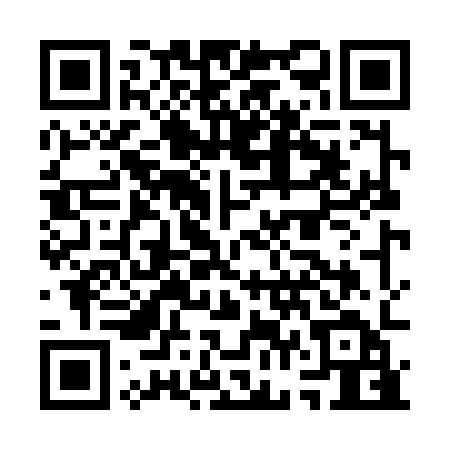 Ramadan times for Steinen, GermanyMon 11 Mar 2024 - Wed 10 Apr 2024High Latitude Method: Angle Based RulePrayer Calculation Method: Muslim World LeagueAsar Calculation Method: ShafiPrayer times provided by https://www.salahtimes.comDateDayFajrSuhurSunriseDhuhrAsrIftarMaghribIsha11Mon4:594:596:5112:393:446:276:278:1212Tue4:574:576:4912:383:466:296:298:1413Wed4:544:546:4712:383:476:316:318:1614Thu4:524:526:4412:383:486:326:328:1815Fri4:494:496:4212:383:496:346:348:2016Sat4:474:476:4012:373:506:366:368:2217Sun4:444:446:3712:373:516:376:378:2418Mon4:424:426:3512:373:526:396:398:2619Tue4:394:396:3312:363:536:416:418:2820Wed4:374:376:3112:363:546:436:438:3021Thu4:344:346:2812:363:556:446:448:3222Fri4:324:326:2612:353:566:466:468:3423Sat4:294:296:2412:353:576:486:488:3624Sun4:264:266:2112:353:586:496:498:3825Mon4:244:246:1912:353:596:516:518:4026Tue4:214:216:1712:344:006:536:538:4227Wed4:184:186:1512:344:016:546:548:4428Thu4:154:156:1212:344:026:566:568:4629Fri4:134:136:1012:334:036:586:588:4830Sat4:104:106:0812:334:046:596:598:5031Sun5:075:077:051:335:058:018:019:521Mon5:045:047:031:325:068:038:039:542Tue5:015:017:011:325:078:048:049:573Wed4:594:596:591:325:078:068:069:594Thu4:564:566:561:325:088:088:0810:015Fri4:534:536:541:315:098:098:0910:036Sat4:504:506:521:315:108:118:1110:067Sun4:474:476:501:315:118:138:1310:088Mon4:444:446:471:305:128:148:1410:109Tue4:414:416:451:305:138:168:1610:1310Wed4:384:386:431:305:138:188:1810:15